Dane organizatora:
Fundacja RollHeros
Regon: 389424974
Nip: 7891794317
KRS: 0000911230
Kontakt: 516 809 085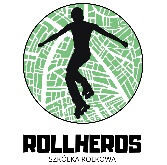 III Zawody Bladecross im. Grażyny Obtułowicz we Wrześni
17.06.2023r.  Galeria Karuzela
Imię i nazwisko zawodnika
.………………………………………………………….........………………………………………….………….....................................
Rok urodzenia  (kategoria wiekowa) ……………………………………………………………………..…………….…..………………………………………………………….......... 
Nazwa klubu (w przypadku braku proszę wpisać niezrzeszony) ………………………………………………………………………………………………………………………………………..………………….. 
Miasto ………………………………………………………………………………………………………………………………………..………………..…Oświadczenie zawodnika, zgoda na udział oraz publikacje wizerunku:Oświadczam, że w dniu 17.06.2023 roku wezmę udział w III Zawodach Bladecross we Wrześni organizowanych na parkingu Galerii Karuzela. Jestem świadomy/ma ryzyka i ponoszę odpowiedzialność za mój stan zdrowia (w tym brak przeciwskazań lekarskich) do udziału w zawodach.Przeczytałem/am i akceptuję regulamin bez zastrzeżeń oraz oświadczam, że jestem świadomy braku odpowiedzialności organizatora za uszczerbki na moim zdrowiu.	
Zostałem/łam poinformowany/na, że uczestnicy nie są objęci ubezpieczeniem NNW a udział w zawodach obarczony jest ryzykiem.	

Zgadzam się na publikacje, moich danych na listach wyników, (imię i nazwisko, rocznik oraz klub) a także na publikacje wizerunku w formie zdjęć i filmików z zawodów na stronie internetowej oraz social mediach organizatora. Czytelny podpis zawodnika						 Września, dnia 17.07.2023 r.…………………………………………………..